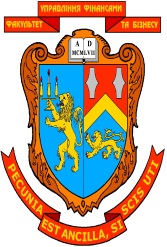 Робоча програма навчальної дисципліни " Комп'ютерні мережі " для студентів за галуззю знань:  "Соціальні та поведінкові науки"спеціальності: "Економіка" спеціалізації: "Інформаційні технології в бізнесі"освітнього ступеня: бакалавр денної форми навчання 21.01.2020  року  –20с.Розробники:  Ситник В.Ю.Розглянуто та  ухвалено  на  засіданні  кафедри цифрової економіки та бізнес-аналітики Протокол №6 від 21.01.2020 р.Завідувач кафедри  цифрової економіки та бізнес-аналітики    ____________________Шевчук І.Б.                                                                            (підпис)                (прізвище, ініціали)Розглянуто  та  ухвалено  Вченою радою факультету управління фінансами та бізнесуПротокол №7 від 23 січня 2020 р.Ситник В.Ю., 2020 рік© ЛНУ імені Івана Франка, 2020рікРОЗДІЛИ  РОБОЧОЇ  ПРОГРАМИРОЗДІЛ 1.  ПОЯСНЮВАЛЬНА ЗАПИСКАПредмет навчальної дисципліниПредметом вивчення дисципліни є теоретичні аспекти та методологія проектування, побудови та використання комп'ютерних мереж.Мета навчальної дисципліни Формування системи фундаментальних знань щодо аналізу та проектування комп'ютерних мереж, використання мережевого обладнання та мережевих сервісів. Основні завдання Вивчення архітектури комп'ютерних мереж, програмного забезпечення, методів проектування та набуття практичних навичок аналізу, побудови, та захисту від несанкціонованого доступу.Місце навчальної дисципліни в структурно-логічній схемі  Дисципліна "Комп'ютерні мережі" вивчається після вивчення дисциплін “Інформатика” та взаємопов’язана з такими дисциплінами як "Технологія проектування та адміністрування БД і СД", "Технології Internet"..Вимоги до знань і умінь а)знати - основні концепції та термінологію комп’ютерних мереж;- основні стандарти та протоколи комп’ютерних мереж;- основні програмні засоби комп’ютерних мереж;- основні методи доступу та основні мережеві архітектури;- основні апаратні засоби комп’ютерних мереж;б) уміти використовувати технічне та програмне забезпечення в мережах; підібрати тип та структуру комп’ютерної мережі; планувати і реалізовувати комп’ютерні мережі,керувати мережними ресурсами; - підібрати комплекс необхідних апаратно-програмних засобів для комп’ютерної мережі; розширювати і модернізувати мережі, здійснювати моніторинг та аналіз продуктивності, діагностувати та розв`язувати проблеми.Опанування навчальною дисципліною повинно забезпечувати необхідний рівень сформованості вмінь:Робоча програма складена на 4 кредити.Форми контролю – проміжний модульний контроль, залік.РОЗДІЛ 2.  ОПИС ПРЕДМЕТА НАВЧАЛЬНОЇ ДИСЦИПЛІНИ "КОМП’ЮТЕРНІ МЕРЕЖІ"РОЗДІЛ 3. ТЕМАТИЧНИЙ ПЛАН НАВЧАЛЬНОЇ ДИСЦИПЛІНИ РОЗДІЛ 4.   ЗМІСТ НАВЧАЛЬНОЇ ДИСЦИПЛІНИ Тема 1. Основи мережевих технологій.Передумови виникнення комп’ютерних мереж. Поширення комп’ютерних мереж. Мережні ресурси та їх спільне використання. Віддалений доступ до мережних ресурсів. Структуризація як засіб побудови великих мереж. Класифікація мереж. Основні топології локальних мереж: зіркоподібна, кільцева, шинна. Порівняльна характеристика основних топологій. Основні мережні технології: Ethernet, LocalTalk, IBM Token Ring, FDDI, ATM. Методи доступу в локальних мережах.Поняття топології фізичних і логічних зв’язків у мережі. Тема 2. Локальні та глобальні обчислювальні мережі.Особливості і вимоги до КМ Характеристика, основні принципи побудови та функціонування локальних та глобальних обчислювальних мереж. Основні складові комп'ютерної комунікації. Кабельні системи і безпровідний зв’язок. Кабельні системи на основі коаксіального кабелю і витої пари. Системи на основі оптоволоконного кабелю. Технології передавання сигналів. Передавання даних на радіочастотах. Супутниковий зв’язок: геосинхронні, низькоорбітальні супутники, комплекси низь коорбітальних супутників. Використання мікрохвильового, інфра- червоного та лазерного випромінювання.Засоби об'єднання мереж. Мережеві протоколиТема 3. Система Internet та Intranet.Історія виникнення глобальних комп'ютерних мереж. Мережі сімейства ETHERNET Організація функціонування глобальної мережі Internet. Підключення до INTERNET. Фізична та логічна структуризація мережі. З’єднання мереж за допомогою маршрутизаторів. Архітектура об’єднаної мережі. Мережні протоколи і стандарти.  Протоколи об’єднаних мереж — TCP/IP. Ієрархічна структура, IP-адреси. Схема адресації на основі класів. Підмережі та безкласова адресація. Маска адреси. Спеціальні IP-адреси. Протокол управління передаванням TCP. Забезпечення надійності. Взаємодія типу клієнт/сервер. Характеристики клієнтів і серверів. Серверні програми і комп’ютери серверного класу. Система доменних імен DNS. Ієрархія серверів DNS; перехресні посилання між серверами. Засоби захисту і безпеки в комп’ютерних мережах. Тема 4. Браузери, прикладні пакети електронної пошти. Організація ресурсів в глобальній комп'ютерній мережі Internet.Програмні засоби для роботи в мережі Internet. Основні сервіси та служби Internet. Програми для роботи з електронною поштою. Система адресації в мережі Internet. Пошукові машини і каталоги.Тема 5. Засоби моделювання комп’ютерних мереж. Класифікація програмних продуктів для моделювання мереж. Робота з Cisco Packet Tracer.РОЗДІЛ 5. СПИСОК РЕКОМЕНДОВАНОЇ ЛІТЕРАТУРИБуров Є.В.. Комп’ютерні мережі. / 2-е вид., оновл. і доп. – Львів –Бак, 2003Бірюков М.Л., Стеклов В.К., Костік Б.Я. Транспортні мережі телекомунікацій: Системи мультиплексування: Підручник для студентів вищ. техн. закладів; За ред. В.К. Стеклова. – К.: Техніка, 2005. – 312 с.Є.С. Лошаков, С.В. Алексєєв Аналіз засобів моделювання комп’ютерних мереж/ Системи обробки інформації,- 2012, випуск 5 (103)- С. 94-97Валецька Т. М. Комп'ютерні мережі. Апаратні засоби. Навчальний посібник. - К.: Центр навчальної літератури, 2002. -208с.Габрусєв В.Ю. Вивчаємо комп’ютерні мережі. – К.: Вид. дім "Шкільний світ", 2005. – 128 с.Глинський Я.М., Ряжська В.А. Інтернет. Сервіси, HTML, web-дизайн. - Львів: Деол, 2002. - 166с. Інформатика. Комп’ютерна техніка. Комп’ютерні технології: Підручник для студентів вищих навчальних закладів / За ред. О.І. Пушкаря.-К.: Видавничий центр “Академія”, 2002.– 704с.Кулаков Ю.О., Луцький Г.М. Комп’ютерні мережі: Підручник за редакцією Ю.С. Ковтанюка – Київ.: Видавництво «Юніор», 2005. – 397с Лозікова Г.М. Комп’ютерні мережі: Навчально-методичний посібник.–К.: Центр навчальної літератури, 2004.–128с А.Г. Микитишин, М.М. Митник, П.Д. Стухляк, В.В. Пасічник Комп’ютерні мережі Книга 1: Навчальний посібник для технічних спеціальностей вищих навчальних закладів - Львів, «Магнолія 2006», 2013. – 256 с.Матвієнко О.В. Internet -технології проектування Web-сторінки. - К.: Центр навчальної літератури, 2004.Сучасні комп’ютерні технології / за ред.. Швиденко М.З., Л.: ННЦ “Інститут аграрної економіки”. – 2007. – 705 с.Теоретичні основи завадостійкого кодування. Частина1: Підручник/ П.Ф.Олексенко, В.В.Коваль, Г.М.Розорінов, Г.О.Сукач.- К.: Наукова думка. - 2010. - 192 с. Швиденко М.З., Матус Ю.В.. Комп’ютерні мережні технології. / Навч.-метод. посібник. – Київ. – ТОВ “Авета”, - 2008. Швиденко М.З., Матус Ю.В.. Технології комп’ютерних мереж. / Навч.-метод. посібник., Київ – Видавництво ООО “Береста”, - 2007.Інтернет ресурси:https://uk.wikipedia.org/wiki/%D0%9A%D0%BE%D0%BC%D0%BF%27%D1%8E%D1%82%D0%B5%D1%80%D0%BD%D0%B0_%D0%BC%D0%B5%D1%80%D0%B5%D0%B6%D0%B0http://irbis-nbuv.gov.ua/cgi-bin/irbis_nbuv/cgiirbis_64.exe?C21COM= S&I21DBN=EC&P21DBN=EC&S21FMT=fullwebr&S21ALL=%28%3C.%3EI%3D%21NBUV$%3C.%3E%29%2A%28%3C.%3EU%3D%D0%97970.31%20%D1%8F73-5%3C.%3E%29&Z21ID=&S21SRW=AVHEAD&S21S RD=&S21STN=1&S21REF=10&S21CNR=20&R21DBN=1&R21DBN=2https://habr.com/ru/post/252085/РОЗДІЛ 6. ГРАФІК РОЗПОДІЛУ НАВЧАЛЬНОГО ЧАСУ ЗА ОСВІТНЬОЮ ПРОГРАМОЮ ТА ВИДАМИ НАВЧАЛЬНОЇ РОБОТИРОЗДІЛ 7. КАЛЕНДАРНО-ТЕМАТИЧНИЙ ПЛАН АУДИТОРНИХ ЗАНЯТЬ7. 1. Календарно-тематичний план лекційних занять7. 2. Календарно-тематичний план лабораторних занять, контрольних робіт 7.3.. Графік обов’язкових консультаційРОЗДІЛ 8.  ПЕРЕЛІК  ПИТАНЬ, ЩО ВИНОСЯТЬСЯ НА ПІДСУМКОВИЙ КОНТРОЛЬАдреса хосту,  мережева маска,  широкомовна (broadcast)  адреса,  шлюз(gate).Адресація хостів у мережах з використанням протоколу TCP/IP.В чому полягає суть способу квазі-емуляції?В яких поштових клієнтах можна забезпечити переадресацію поштових повідомлень?В якому випадку користувач не може змінити інформацію, яка записана на мережевому ресурсі?Відмінність поштового сервера від клієнта електронної пошти.Дайте характеристику записам таблиці маршрутизації.Де задається можливість віддаленого підключення до ПК?Де і для чого використовується протокол ARP?Для підключення яких типів пристроїв застосовується зворотний кабель UTP?Для чого використовується мережева розетка?Для чого використовують фільтри в поштових скриньках?Для чого і в яких випадках використовують ключі / Release та / Renew команди Ipconfig?Для чого призначена команда Ipconfig?Для чого призначена команда LanScope?Для чого призначена команда NET HELPДля чого призначена команда NET USE?Для чого призначена команда Nslookup?Для чого призначена команда Tracer?Для чого призначена команда РІNG?Для чого призначена програма – сканер мережі?Для чого призначена утиліта ARP.EXE?Для чого призначена утиліта GETMAC?Для чого призначена утиліта ROUTE.EXE?Для чого призначений модем?Для чого призначений модем?Мережеві сервіси. Використання мережевих сервісів.На який елемент отриманого листа може спрацьовувати фільтр?На яку відстань передає дані коаксіальний мережевий кабель”?На яку відстань передає дані мережевий кабель типу “вита пара”?На яку відстань передає дані оптоволоконний кабель ”?На яку відстань передає дані оптоволоконний кабель ”?Особливості поштового клієнта Mozilla Thunderbird.Особливості поштового клієнта Outlook Express.Особливості створення з’єднань за ftp-протоколом.Перерахувати основні елементи вікна програми браузера. Поняття поштового-клієнта.Послідовність кроків по створенню FTP сервера.Правила введення ключових слів для пошуку даних в глобальній мережі Інтернет. Призначення програм для сканування мереж.Програмне забезпечення клієнта мережі.Протоколи локальних комп'ютерних мереж;.Робоча група, домен у мережах операційних систем Windows.Сервери доменних імен (DNS).Серверне програмне забезпечення.Скільки мережевих адаптерів має роутер?Функції клієнта електронної пошти.Функціональне призначення порту мережевого протоколу.Чи зберігається у вікні LanScope інформація отримана при попередніх сеансах роботи?Чи змінюється таблиця ARP і коли це відбувається?Чи може LanScope показувати у вікні мережі з різними масками?Чи може на комп’ютері існувати 2 FTP сервери?Чи може на комп’ютері одночасно функціонувати 2 FTP сервери?Чи може ПК мати кілька IP-адрес в мережі?Чи може ПК мати кілька МАС-адрес в мережі?Чи може сторонній користувач  редагувати повідомлення в блога?Чи можна в одноранговій локальній мережі забачити доступ до папки лише окремим користувачам?Чи можна по RDP (англ. Remote Desktop Protocol, протокол віддаленого робочого стола) підключитись до ПК  іншої мережі?Чи можна створити кілька діапазонів сканування з різними адресами мереж?Що  може призвести до відсутності об’єктів в довільній „робочій групі”?Що таке  IP-адреса комп’ютера?Що таке  МАС-адреса комп’ютера?Що таке „Робоча група”?Що таке «Примарний» блоґ?Що таке DHCP?Що таке DNS сервер?Що таке FTP клієнт? Що таке FTP сервер?Що таке FTP?Що таке IP-адреса комп’ютера?Що таке адресна книга?Що таке бездротова точка доступуЩо таке блог?Що таке блогосфера?Що таке браузер?Що таке віртуальний ПК?Що таке локальна комп’ютерна мережа ?Що таке маршрутизатор?Що таке МАС адреса?Що таке МАС-адреса?Що таке маска мережі?Що таке мережевий адаптер?Що таке Мікроблоґ блоґ?Що таке пач-панель?Що таке пост?Що таке поштова скринька абонента електронної пошти?Що таке протокол?Що таке регіональна комп’ютерна мережа ?Що таке робоча станція?Що таке роутер?Що таке сервер?Як ввести ПК в домен?Як забезпечити доступ до папки на локальному ПК користувачам мережі?Як здійснюється перехід від однієї сторінки звіту про результати пошуку до іншої? Як можна використовувати віртуальні ПК у навчальному процесі?Як можна задати (змінити) ім’я комп’ютера в мережі?Як називаються єдині правила передачі даних в Internet?Як налаштований мережевий адаптер маршрутизатора (роутера), через який користувачі отримують доступ в сусідню мережу з метою підключення до Internet?Як описати у вікні LanScope нову мережу?Яка адреса мережі до якої підключений роутер, чи видно це на поточному етапі роботи?Яка адреса мережі роботу якої буде забезпечувати розтер?Яка інформація може бути розміщена в блозі?Яка комп’ютерна мережа називається одноранговою?Яка різниця між роутером та маршрутизатором?Яке з’єднання передбачає деревовидна топологія мережі?Яке з’єднання передбачає топологія „зірка”?Яке з’єднання передбачає топологія „кільце”?Яке з’єднання передбачає топологія „спільна шина”? Який діапазон адрес може роздавати роутер (DHCP)? Який канал зв’язку з Інтернетом є найшвидшим?Який пристрій перетворює цифрові дані на аналогові, щоб вони могли пройти по телефонній мережі?Яким чином можна задати IP-адресу комп’ютера?Які дії можуть бути передбачені в фільтрах?Які існують режими доступу до мережевих ресурсів?Які ключі команди  Ріng ви знаєте? Яке їх призначення?Які ключі команди IPCONFIG ви знаєте? Яке їх призначення?Які недоліки мереж з виділеним сервером?Які недоліки однорангових мереж?Які переваги і недоліки отримує користувач після введення ПК в домен?Які переваги мереж з виділеним сервером?РОЗДІЛ 9.  МЕТОДИ ОЦІНЮВАННЯ ЗНАНЬ СТУДЕНТІВОцінювання рівня знань студентів проводиться під час захисту лабораторних робіт, звітів про самостійну роботу.9.1  Таблиця оцінювання навчальної діяльності студентів9.2  Система нарахування рейтингових балів та критерії оцінювання знань студентівПідсумкова кількість балів за період навчання розраховується, як добуток середнього арифметичного значення отриманих балів та числа 20. 9.3  Шкала оцінювання успішності студентівза результатами підсумкового контролю10 МЕТОДИЧНЕ ЗАБЕЗПЕЧЕННЯ НАВЧАЛЬНОЇ ДИСЦИПЛІНИНавчально-методичне забезпечення організації навчального процесу з навчальної дисципліни «Компютерні мережі» включає:державні стандарти освіти; навчальні та робочі навчальні плани;навчальну програму;робочу програму;методичні вказівки по виконанню лабораторних робіт;методичні матеріали до виконання самостійної роботи (СР);завдання для підсумкового модульного контролюзаконодавчі та інструктивно-методичні матеріали;РОЗДІЛ 11.  МЕТОДИКИ АКТИВІЗАЦІЇ ПРОЦЕСУ НАВЧАННЯПроблемні лекції направлені на розвиток логічного мислення студентів. Коло питань теми обмежується двома-трьома ключовими моментами.При читанні лекцій студентам даються питання для самостійногообмірковування. Студенти здійснюють коментарі самостійно або за участювикладача.Робота в малих групах дає змогу структурувати лабораторні заняття заформою і змістом, створює можливості для участі кожного студента в роботіза темою заняття, забезпечує формування особистісних якостей та досвідуспілкування.Мозкові атаки – метод розв’язання невідкладних завдань, сутністьякого полягає в тому, щоб висловити якомога більшу кількість ідей за дужеобмежений проміжок часу, обговорити і здійснити їх селекціюКейс-метод – розгляд, аналіз конкретних ситуацій, який дає змогунаблизити процес навчання до реальної практичної діяльності.Презентації – виступи перед аудиторією, що використовуються дляпредставлення певних досягнень, результатів робоРОЗДІЛ 12.  РЕСУРСИ МЕРЕЖІ ІНТЕРНЕТРОЗДІЛ 13.  ЗМІНИ  І  ДОПОВНЕННЯ  ДО  РОБОЧОЇ  ПРОГРАМИРОЗДІЛ 1.ПОЯСНЮВАЛЬНА ЗАПИСКА РОЗДІЛ 2.ОПИС ПРЕДМЕТА НАВЧАЛЬНОЇ ДИСЦИПЛІНИРОЗДІЛ 3.ТЕМАТИЧНИЙ ПЛАН НАВЧАЛЬНОЇ ДИСЦИПЛІНИРОЗДІЛ 4.ЗМІСТ НАВЧАЛЬНОЇ ДИСЦИПЛІНИРОЗДІЛ 5.СПИСОК РЕКОМЕНДОВАНОЇ ЛІТЕРАТУРИРОЗДІЛ 6.ГРАФІК РОЗПОДІЛУ НАВЧАЛЬНОГО ЧАСУ ЗА ОСВІТНЬОЮ ПРОГРАМОЮ ТА  ВИДАМИ НАВЧАЛЬНОЇ РОБОТИРОЗДІЛ 7.КАЛЕНДАРНО-ТЕМАТИЧНИЙ ПЛАН АУДИТОРНИХ ЗАНЯТЬ7.1Календарно-тематичний план лекційних занять7.2Календарно-тематичний план лабораторних занять, контрольних робіт7.3Графік  консультаційРОЗДІЛ 8.ПЕРЕЛІК ПИТАНЬ, ЩО ВИНОСЯТЬСЯ НА ПІДСУМКОВИЙ КОНТРОЛЬРОЗДІЛ 9.МЕТОДИ ОЦІНЮВАННЯ ЗНАНЬ СТУДЕНТІВ9.1Таблиця оцінювання (визначення рейтингу) навчальної діяльності студентів9.2Шкала оцінювання успішності студентів за результатами підсумкового контролюРОЗДІЛ 10.МЕТОДИЧНЕ ЗАБЕЗПЕЧЕННЯ НАВЧАЛЬНОЇ ДИСЦИПЛІНИРОЗДІЛ 11.МЕТОДИКИ АКТИВІЗАЦІЇ ПРОЦЕСУ НАВЧАННЯРОЗДІЛ 12.РЕСУРСИ МЕРЕЖІ ІНТЕРНЕТРОЗДІЛ 13.ЗМІНИ І ДОПОВНЕННЯ ДО РОБОЧОЇ ПРОГРАМИНазва рівня сформованості вмінняЗміст критерію рівня сформованості вміння1. РепродуктивнийВміння відтворювати знання, передбачені даною програмою2. АлгоритмічнийВміння використовувати знання в практичній діяльності при розв’язуванні типових ситуаційЗ. ТворчийЗдійснювати евристичний пошук і використовувати знання дня розв’язання нестандартних завдань та проблемних ситуаційХарактеристика навчальної дисципліниХарактеристика навчальної дисципліниХарактеристика навчальної дисципліниХарактеристика навчальної дисципліниХарактеристика навчальної дисципліниХарактеристика навчальної дисципліниХарактеристика навчальної дисципліниХарактеристика навчальної дисципліниХарактеристика навчальної дисципліниШифр та найменування  галузі знань:05 "Соціальні та поведінкові науки"Шифр та найменування  галузі знань:05 "Соціальні та поведінкові науки"Шифр та найменування  галузі знань:05 "Соціальні та поведінкові науки"Шифр та найменування  галузі знань:05 "Соціальні та поведінкові науки"Цикл дисциплін за навчальним планом:Вибіркові навчальні дисципліниЦикл дисциплін за навчальним планом:Вибіркові навчальні дисципліниЦикл дисциплін за навчальним планом:Вибіркові навчальні дисципліниЦикл дисциплін за навчальним планом:Вибіркові навчальні дисципліниЦикл дисциплін за навчальним планом:Вибіркові навчальні дисципліниКод та назва спеціальності: 051 "Економіка"Код та назва спеціальності: 051 "Економіка"Код та назва спеціальності: 051 "Економіка"Код та назва спеціальності: 051 "Економіка"Освітній  ступінь: бакалаврОсвітній  ступінь: бакалаврОсвітній  ступінь: бакалаврОсвітній  ступінь: бакалаврОсвітній  ступінь: бакалаврСпеціалізація: "Інформаційні технології в бізнесі"Спеціалізація: "Інформаційні технології в бізнесі"Спеціалізація: "Інформаційні технології в бізнесі"Спеціалізація: "Інформаційні технології в бізнесі"Курс:       2Семестр: 4Курс:       2Семестр: 4Курс:       2Семестр: 4Курс:       2Семестр: 4Методи навчання: лекції , лабораторні роботи, самостійна робота, робота в бібліотеці, Інтернеті, тощоМетоди навчання: лекції , лабораторні роботи, самостійна робота, робота в бібліотеці, Інтернеті, тощоМетоди навчання: лекції , лабораторні роботи, самостійна робота, робота в бібліотеці, Інтернеті, тощоМетоди навчання: лекції , лабораторні роботи, самостійна робота, робота в бібліотеці, Інтернеті, тощоМетоди навчання: лекції , лабораторні роботи, самостійна робота, робота в бібліотеці, Інтернеті, тощоКількість кредитівECTSКількість годин Кількість аудиторних годинЛекціїЛекціїСемінари,практичні,лабораторніЗаліки по модулях(контрольніроботи)Самостійна робота студента(СРС)Індивідуальна роботастудента(ІР)412048161630272Кількість тижневих годинКількість тижневих годинКількість змістових модулів (тем)Кількість змістових модулів (тем)Кількість змістових модулів (тем)Кількість заліків по модулях/контрольних робітКількість заліків по модулях/контрольних робітВид контролюВид контролю3355511ПМК, залікПМК, залікНомер темиНазва темиТема 1.Основи мережевих технологій.Тема 2.Локальні та глобальні обчислювальні мережі.Тема З.Система Internet та Intranet.Тема 4.Браузери, прикладні пакети електронної пошти. Організація ресурсів в глобальній комп'ютерній мережі InternetТема 5.Засоби  моделювання комп’ютерних мереж. № розділу,теми (змістові модулі)Назва розділу, теми, (змістового модуля)Кількість годин за  ОППКількість годин за  ОППКількість годин за  ОППРозподіл аудиторних годинРозподіл аудиторних годинРозподіл аудиторних годин№ розділу,теми (змістові модулі)Назва розділу, теми, (змістового модуля)Всьогоу тому числіу тому числілекціїлабораторніконтрольні роботи№ розділу,теми (змістові модулі)Назва розділу, теми, (змістового модуля)Всьогоаудиторні СРСлекціїлабораторніконтрольні роботиЗАЛІКОВИЙ МОДУЛЬ № 1ЗАЛІКОВИЙ МОДУЛЬ № 1ЗАЛІКОВИЙ МОДУЛЬ № 1ЗАЛІКОВИЙ МОДУЛЬ № 1ЗАЛІКОВИЙ МОДУЛЬ № 1ЗАЛІКОВИЙ МОДУЛЬ № 1ЗАЛІКОВИЙ МОДУЛЬ № 1ЗАЛІКОВИЙ МОДУЛЬ № 11Основи мережевих технологій.44222Локальні та глобальні обчислювальні мережі.36201641423Система Internet та Intranet.321220664Броузери, прикладні пакети електронної пошти. Організація ресурсів в глобальній комп'ютерній мережі Internet2225Засоби  моделювання комп’ютерних мереж46103628Разом годинРазом годин120487216302№ заняттяТема та короткий зміст заняттяКіль-кість годинЗАЛІКОВИЙ МОДУЛЬ № 1ЗАЛІКОВИЙ МОДУЛЬ № 12 семестр2 семестр2 семестр1Тема 1 Комп’ютерні мережі. Класифікація,топологія та мережні технології22Тема 2 Апаратні засоби комп'ютерних мереж23Тема 2 Еталонна модель взаємодії відкритих систем (OSI) та принципи адресування в комп’ютерних мережах24Тема 3 Організація комп’ютерної безпеки та захисту інформації.25Тема 3 Технологія обчислювальних мереж. Мережі сімейства Ethernet26Тема 3 Утиліти віддаленого адміністрування. Утиліти командного рядка. Сканери мереж. 27Тема 4 Браузери. Організація ресурсів, пошук абонентів та інформації в базах даних у системі Internet.28Тема 5 Моделювання комп’ютерних мереж з використанням Cisco Packet Tracer2Разом годинРазом годин16№ заняттяТема Кількість годин1ЛР1 Основи мережевих технологій22ЛР2 Організація та налаштування мережевого оточення в локальних мережах23ЛР3 Організація та налаштування мережевого оточення в локальних мережах24ЛР4 Робота з мережевим оточенням з використанням утиліт командного рядка25ЛР5 Програмні продукти для роботи в корпоративних і домашніх мережах. Програми віддаленого адміністрування.26ЛР6 Програмні продукти для роботи в корпоративних і домашніх мережах. Програми віддаленого адміністрування.27ЛР7 Протокол ftp. Організація ftp-сервера на основі Win7 28Контрольна робота29ЛР9 Створення та налаштування безпровідних мереж210ЛР10 Блоги та блогосфера.211ЛР11 Створення проекту комп’ютерної мережі212ЛР12 Створення проекту комп’ютерної мережі213ЛР13 Моделювання комп’ютерних мереж з використанням  Cisco Packet Tracer214ЛР14 Моделювання комп’ютерних мереж з використанням  Cisco Packet Tracer215ЛР15 Моделювання комп’ютерних мереж з використанням  Cisco Packet Tracer216ЛР16 Моделювання комп’ютерних мереж з використанням  Cisco Packet Tracer. Заліковий модуль2Разом  лабораторних занятьРазом  лабораторних занять30Разом контрольних робітРазом контрольних робіт2Разом годинРазом годин32№ п/пНазва розділу, зміст консультаціїКількість годин 1Основні топології локальних мереж52Засоби захисту і безпеки в комп’ютерних мережах. .4Разом годинРазом годин9Поточний та модульний контрольПоточний та модульний контрольСамостійна роботаРАЗОМ – 100 балівЛабораторні заняттяКонтрольна роботаСамостійна роботаРАЗОМ – 100 балів100 балів100 балів100 балівРАЗОМ – 100 балів№ п/пВиди робіт. Критерії оцінювання знань студентівМаксимальна к-сть  балів1.Бали поточної успішності за участь у лабораторних заняттях5Робота виконана у зазначений термін, у повному обсязі, без помилок і зарахована5Робота виконана у зазначений термін, у повному обсязі, зарахована, але є помилки4Робота виконана у неповному обсязі, або з порушенням терміну виконання, або при наявності значних помилок 3Виконання пропущеної роботи або повторне виконання не зарахованої роботи2Робота не виконана або не зарахована02.Самостійна робота студентів (СРС)5робота виконана у повному обсязі з використанням усіх перелічених елементів5відсутність окремих з перелічених елементів 4робота виконана без дотримання більшості з визначених вимог2робота не виконана або не зарахована03.Контрольна робота5робота виконана у повному обсязі 5виконано не більше 80% завдань 4виконано не більше 50%завдання3виконано не більше 50%завдання2виконано не більше 50%завдання1робота не виконана або не зарахована0Оцінка за шкалоюECTSОцінка в балахОцінка за національною шкалоюОцінка за національною шкалоюОцінка за національною шкалоюОцінка за шкалоюECTSОцінка в балахЕкзамен,диференційований залікЕкзамен,диференційований залікЗалікA90 – 1005відміннозарахованоB81 – 894дуже добрезарахованоC71 – 804добрезарахованоD61 – 703задовільнозарахованоE51 – 603достатньозарахованоFX21 – 502незадовільнонезарахованоF0 – 202незадовільно (без права перездачі)незараховано(без права перездачі)Ресурси мережі ІнтернетРесурси мережі Факультетуз навчальної дисципліни https://uk.wikipedia.org/wiki/%D0%9A%D0%BE%D0%BC%D0%BF%27%D1%8E%D1%82%D0%B5%D1%80%D0%BD%D0%B0_%D0%BC%D0%B5%D1%80%D0%B5%D0%B6%D0%B0Організація комп’ютерних мереж [Електронний ресурс] : підручник: для студ. спеціальності 121 «Інженерія програмного забезпечення» та 122 «Комп’ютерні науки» / КПІ ім. Ігоря Сікорського ; Ю. А. Тарнавський, І. М. Кузьменко. – Електронні текстові дані (1 файл: 45,7 Мбайт). – Київ : КПІ ім. Ігоря Сікорського, 2018. – 259 с.http://irbis-nbuv.gov.ua/cgi-bin/irbis_nbuv/cgiirbis_64.exe?C21COM=S&I21DBN=EC&P21DBN=EC&S21FMT=fullwebr&S21ALL=%28%3C.%3EI%3D%21NBUV$%3C.%3E%29%2A%28%3C.%3EU%3D%D0%97970.31%20%D1%8F73-5%3C.%3E%29&Z21ID=&S21SRW=AVHEAD&S21SRD=&S21STN=1&S21REF=10&S21CNR=20&R21DBN=1&R21DBN=2Програма навчальної дисципліни Робоча програма  навчальної дисципліни Плани лабораторних занять та методичні рекомендації до їх проведенняМетодичні рекомендації з виконання самостійної роботи студента (СРС)Завдання для виконання контрольних робіт № з/пЗміни і доповнення до робочої програми (розділ, тема, зміст змін і доповнень)Навчальний рікПідпис завідувача кафедри